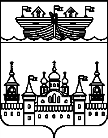 АДМИНИСТРАЦИЯ Р.П. ВОСКРЕСЕНСКОЕВОСКРЕСЕНСКОГО МУНИЦИПАЛЬНОГО РАЙОНАНИЖЕГОРОДСКОЙ ОБЛАСТИПОСТАНОВЛЕНИЕ1 апреля 2022 года 	№ 43О внесении изменений в Положение о  комиссии по соблюдению требований к служебному поведению муниципальных служащих администрации р.п. Воскресенское Воскресенского муниципального района и урегулированию конфликта интересов, утвержденное постановлением администрации от 06.06.2017 г. № 98 (с изменениями от  12.10.2017 г. 132,  от 17.11.2021 г. №97)В целях приведения нормативных правовых актов администрации р.п. Воскресенское в соответствие с  законодательством  РФ  администрация р.п. Воскресенское Воскресенского муниципального района Нижегородской области постановляет:1.Внести  в Положение о комиссии по соблюдению требований к служебному поведению муниципальных служащих администрации р.п. Воскресенское Воскресенского муниципального района и урегулированию конфликта интересов, утвержденное постановлением администрации от 06.06.2017 г. № 98,  следующие изменения:1.1. «32.Заседания комиссии могут быть организованы в заочной форме, а также в удаленном интерактивном режиме с применением информационных и телекоммуникационных технологий, программных и технических средств, обеспечивающих опосредованное (дистанционное) участие в этом заседании находящихся вне места его проведения членов комиссии, приглашенных и иных лиц, не являющихся членами комиссии, которые могут присутствовать на заседании комиссии, в том числе в режиме видео-конференц-связи.».2.Обнародовать настоящее постановление на информационном стенде администрации р.п.Воскресенское и разместить на официальном сайте администрации Воскресенского муниципального района.3. Контроль за исполнением настоящего постановления возложить на  инспектора по кадрам Бушуеву Ю.Н.Глава администрации								А.В.Гурылев